REŠITVE VAJ V DZ OD STR. 37 DO 43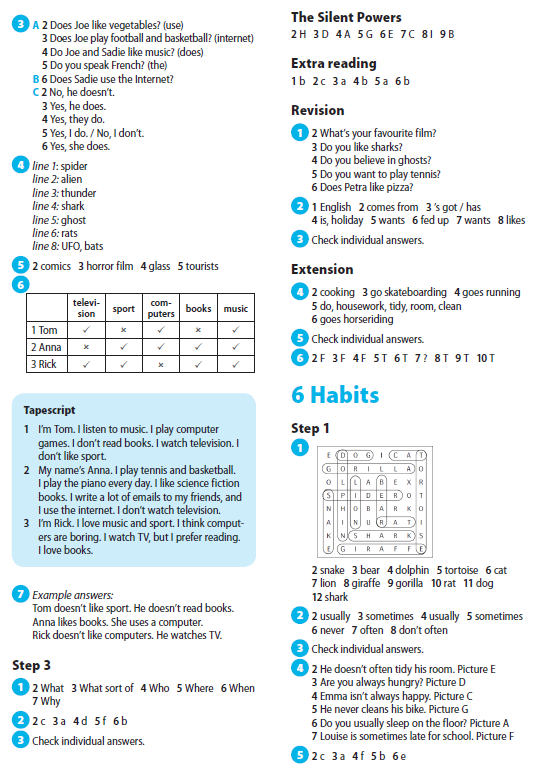 